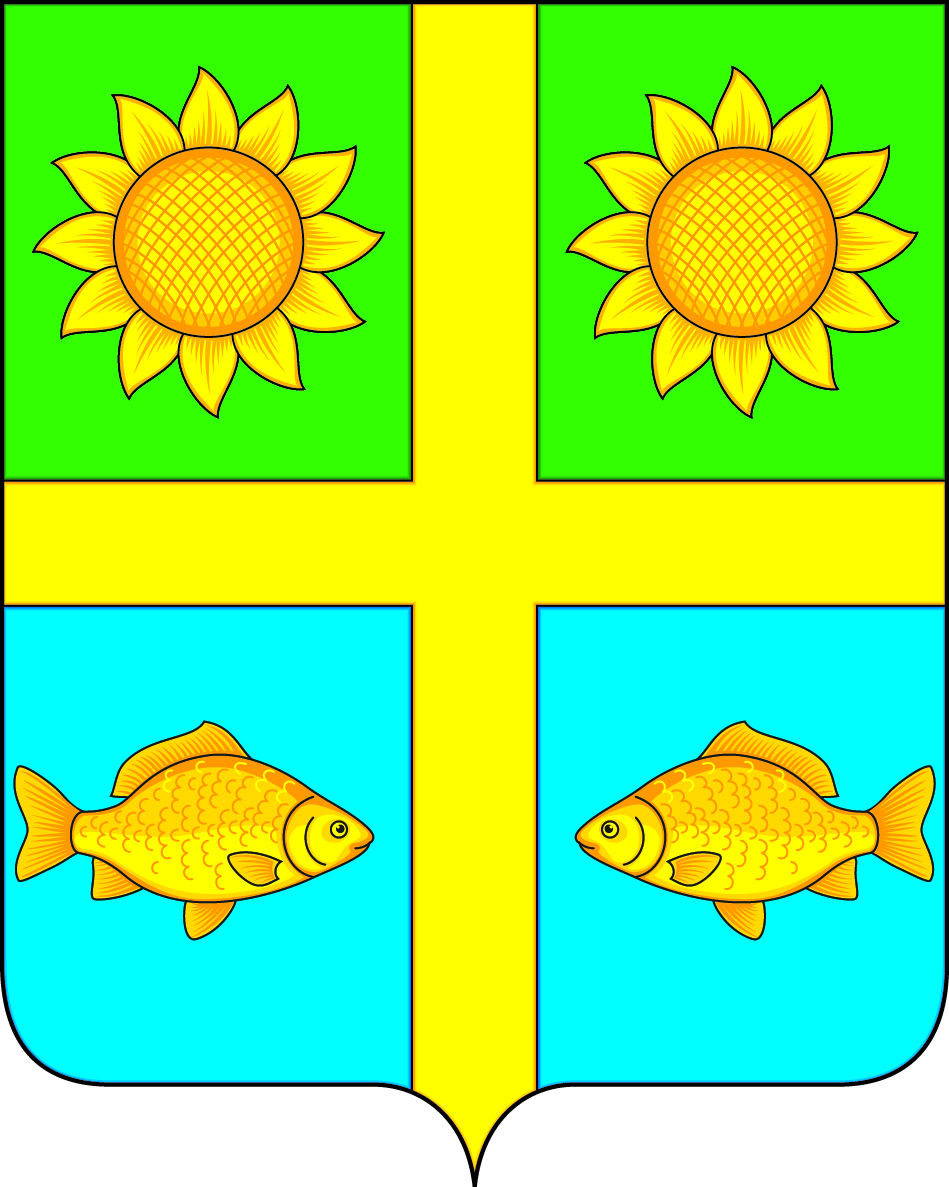 СОВЕТ НАРОДНЫХ ДЕПУТАТОВПОПОВСКОГО СЕЛЬСКОГО ПОСЕЛЕНИЯБОГУЧАРСКОГО МУНИЦИПАЛЬНОГО РАЙОНАВОРОНЕЖСКОЙ ОБЛАСТИР Е Ш Е Н И Еот  « 16 » октября 2019 г. №  301       с. ЛофицкоеО внесении изменений в решение Совета народных депутатов Поповского сельского поселения от 27.06.2014 № 214«Об оплате труда выборного должностного лицаместного самоуправления Поповскогосельского поселения Богучарского муниципального района, осуществляющего  свои полномочия на постоянной основеи муниципальных служащих органов местногосамоуправления Поповского сельского поселенияБогучарского  муниципального района»В соответствии с Федеральным законом от 06.10.2003 № 131-ФЗ «Об общих принципах организации местного самоуправления в Российской Федерации», Федеральным законом от 02.03.2007 № 25 - ФЗ «О муниципальной службе Российской Федерации», Законами  Воронежской области: от 28.12.2007 № 175 –ОЗ «О муниципальной службе в Воронежской области», от 23.12.2008 № 139-ОЗ «О гарантиях осуществления полномочий депутата, члена выборного органа местного самоуправления, выборного должностного лица местного самоуправления муниципальных образований Воронежской области»,  Совет народных депутатов  Поповского  сельского поселения Богучарского муниципального района решил:1. Внести в решение Совета народных депутатов Поповского сельского поселения Богучарского муниципального района Воронежской области от 27.06.2014 № 214  «Об оплате труда выборного должностного лица местного самоуправления Поповского сельского поселения Богучарского муниципального района, осуществляющего  свои полномочия на постоянной основе и муниципальных служащих органов местного самоуправления Поповского сельского поселения Богучарского  муниципального района» следующие изменения:1.1.Пункт 3.1. раздела 3 приложения 1 к решению изложить в следующей редакции:«3.1. Лицу, замещающему муниципальную должность, выплачивается ежемесячное денежное поощрение в размере  3, 08 должностных окладов.».2.Настоящее решение вступает в силу со дня его официального обнародования и распространяет свое действие на правоотношения, возникшие с 01.01.2019 года.3. Контроль за исполнением настоящего решения возложить на постоянную комиссию Совета народных депутатов Поповского сельского поселения по бюджету, налогам, финансам и предпринимательству, аграрной политике, земельным отношениям, муниципальной собственности и охране окружающей среды (Ейбогин В.В.) и главу Поповского сельского поселения Ленченко О.А.Глава Поповского сельского поселения                                                                       О.А. Ленченко